ملحق رقم (12)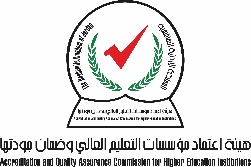 الإنتاج العلمي لأعضاء هيئة التدريسالمعيار الرابع: البحث العلمي والايفاد والابداعات اسم الجامعة:...........................................................................	سنة التقدم للحصول على شهادة ضمان الجودة:......................................المجلةسنة التقدم(             )السنة السابقة الأولى (         )السنة السابقة الثانية (        )السنة السابقة الثالثة (         )عدد الأوراق البحثية التي نشرت في مجلات عالميةعدد الأوراق البحثية التي نشرت في مجلات عربيةعدد الأوراق البحثية التي نشرت في مجلات محليةعدد الأوراق البحثية التي عرضت في مؤتمرات عالميةعدد الأوراق البحثية التي عرضت في مؤتمرات عربيةعدد الأوراق البحثية التي عرضت في مؤتمرات محليةعدد الكتب المنشورةعدد براءات الاختراع المسجلة